กิจกรรมสอนเรื่องสุขภาพในผู้สูงอายุ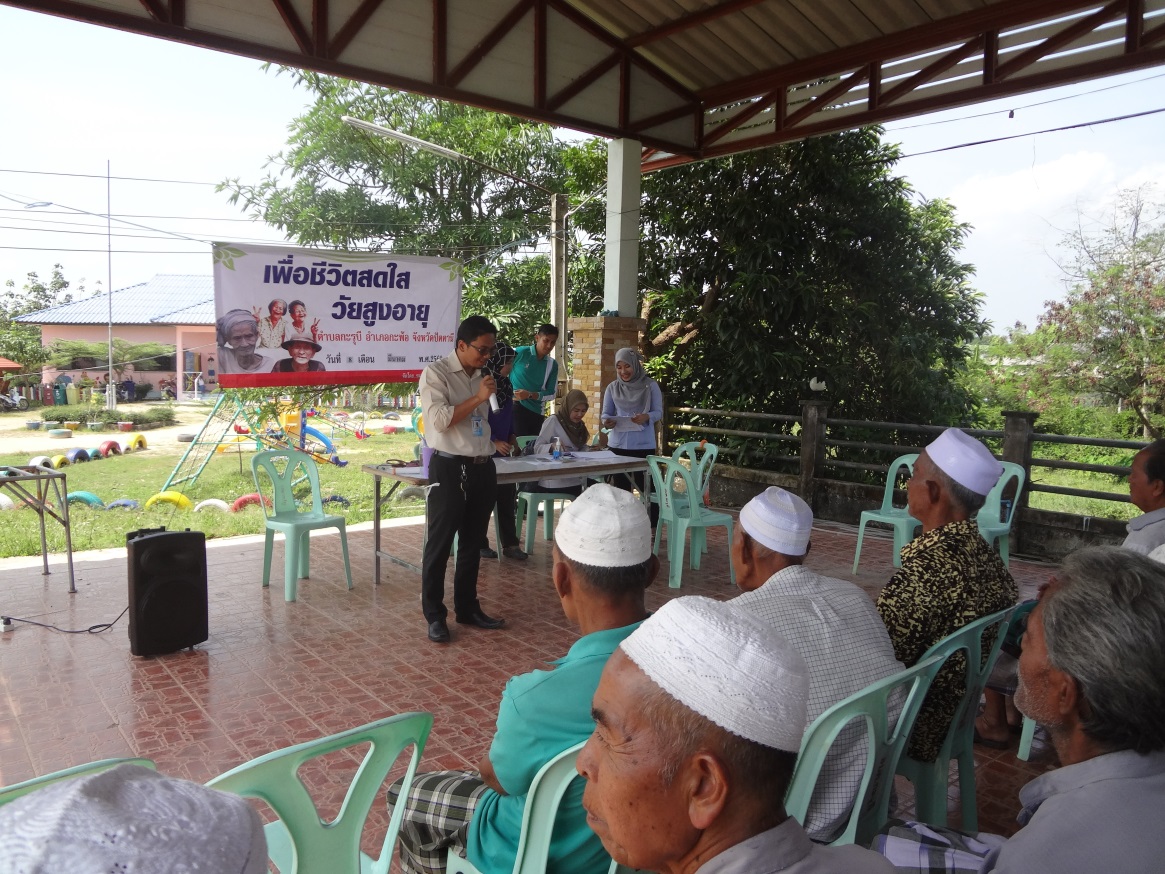 ให้ความรู้เรื่อง สถาณการณ์ผู้สูงอายุและการดูแลสุขภาพเบื้องต้น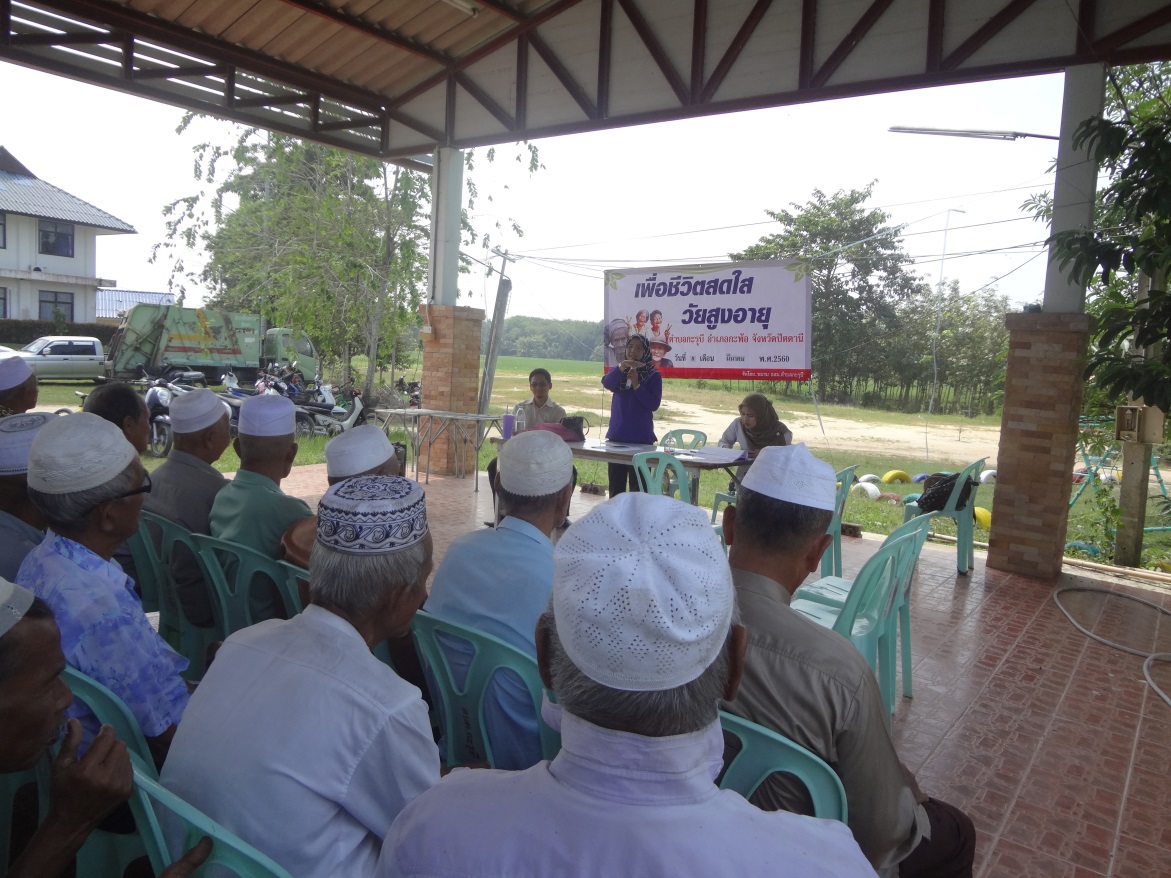 ให้ความรู้การรับประทานอาหารในผู้สูงอายุกิจกรรมสอนเรื่องสุขภาพในผู้สูงอายุ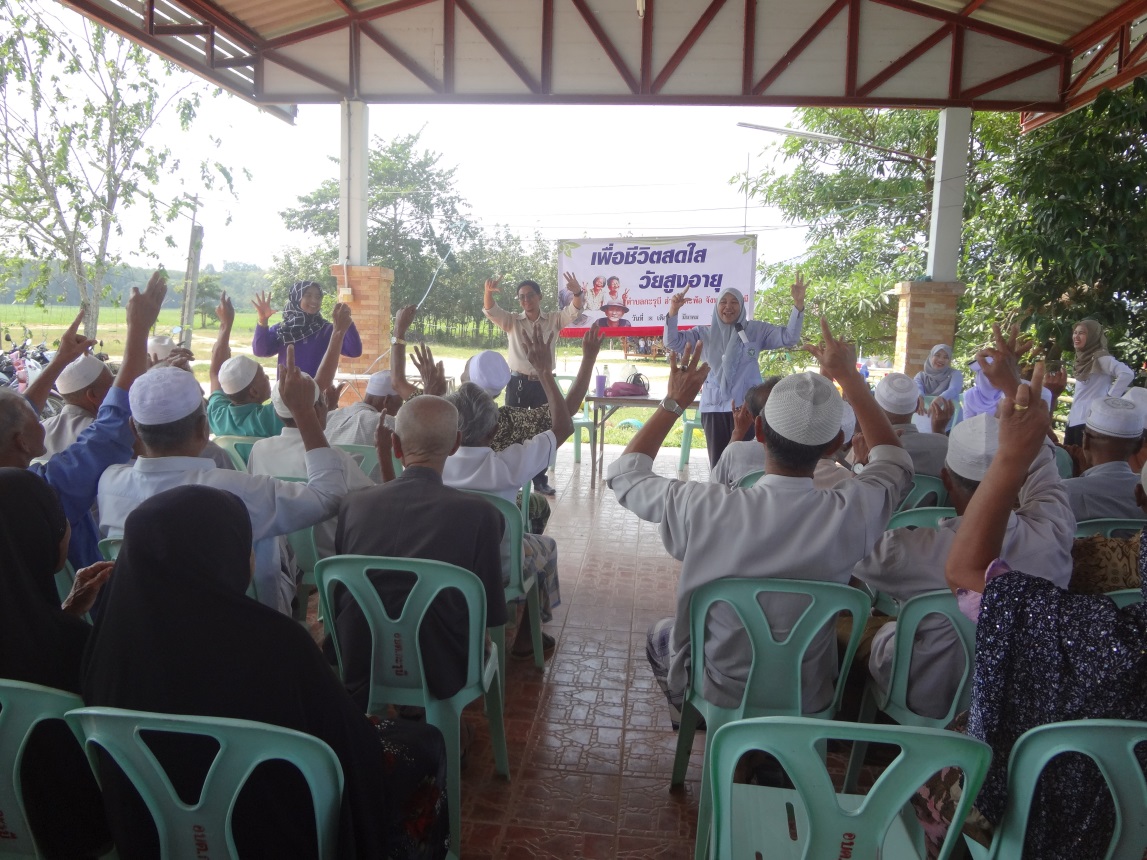 ให้ความรู้เรื่องการจัดการด้านอารมณ์ในผู้สูงอายุ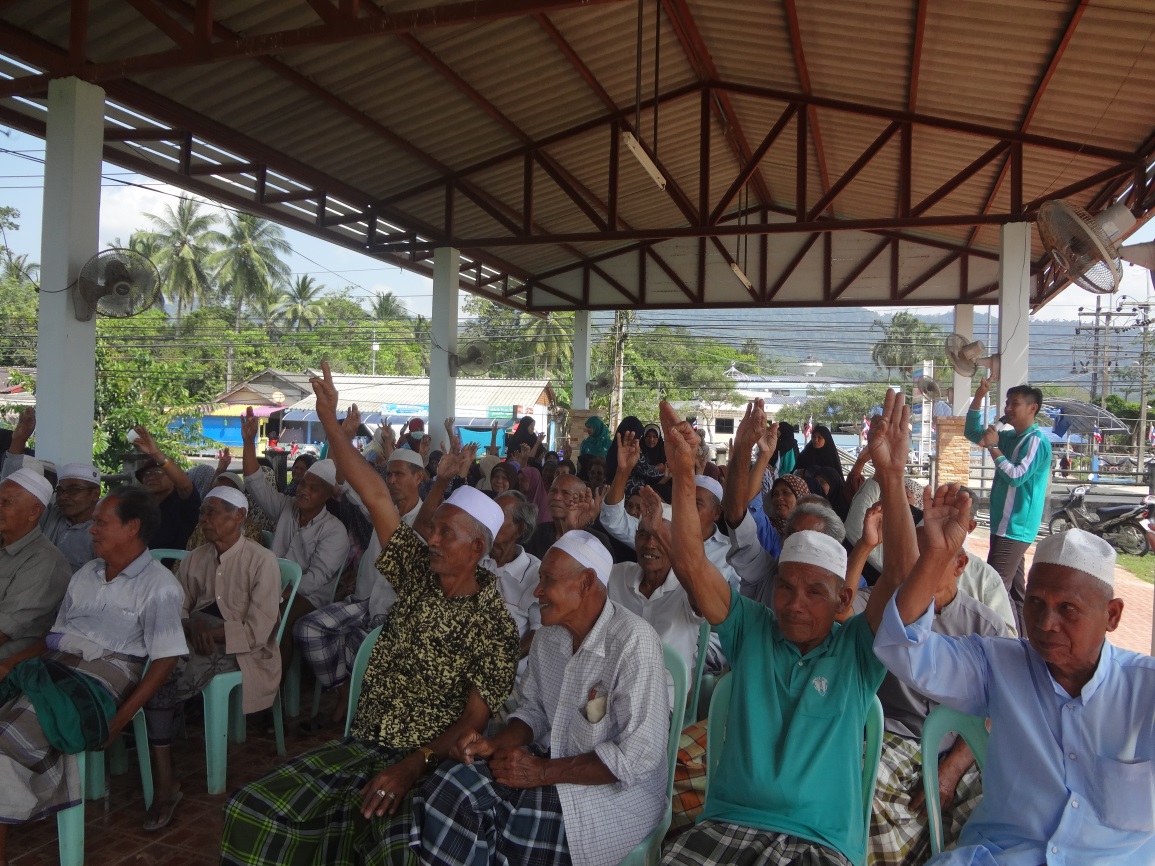 ร่วมสนุกกิจกรรมสันทนาการกิจกรรมสอนเรื่องสุขภาพในผู้สูงอายุ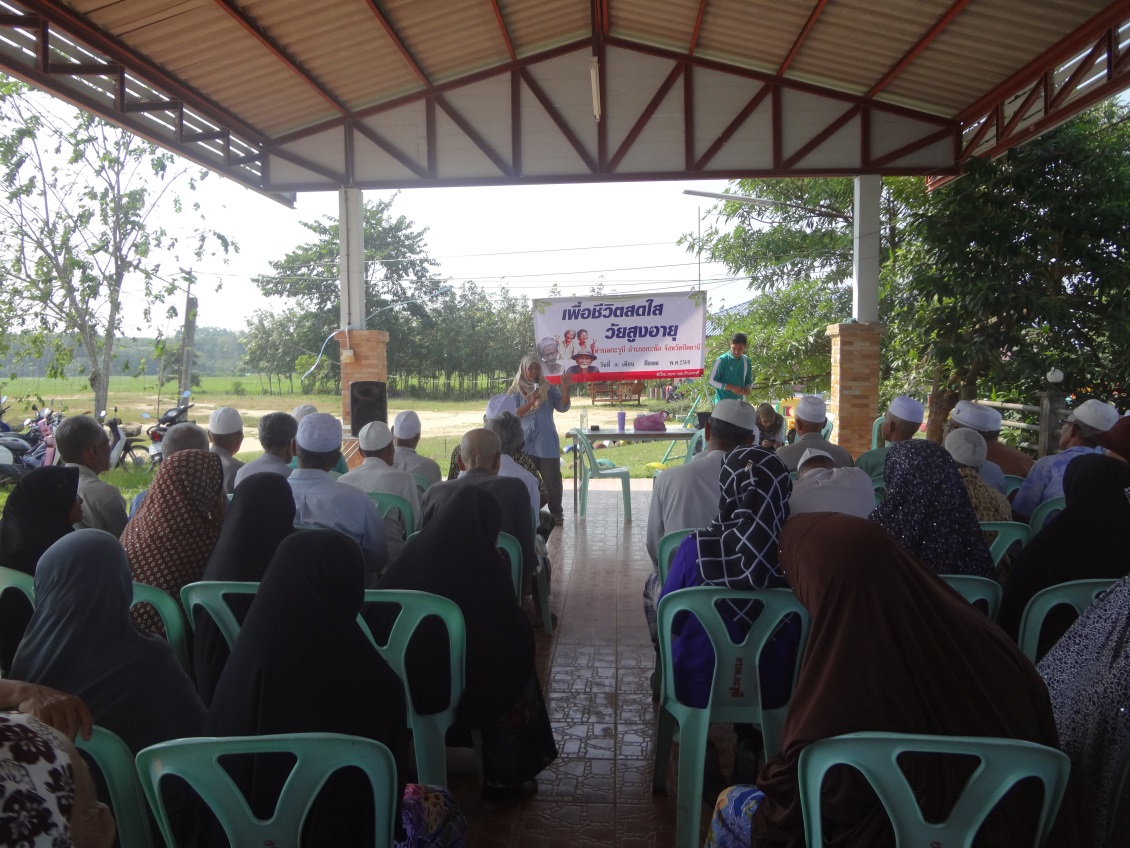 ให้ความรู้เกี่ยวกับการดูแลเรื่องฟัน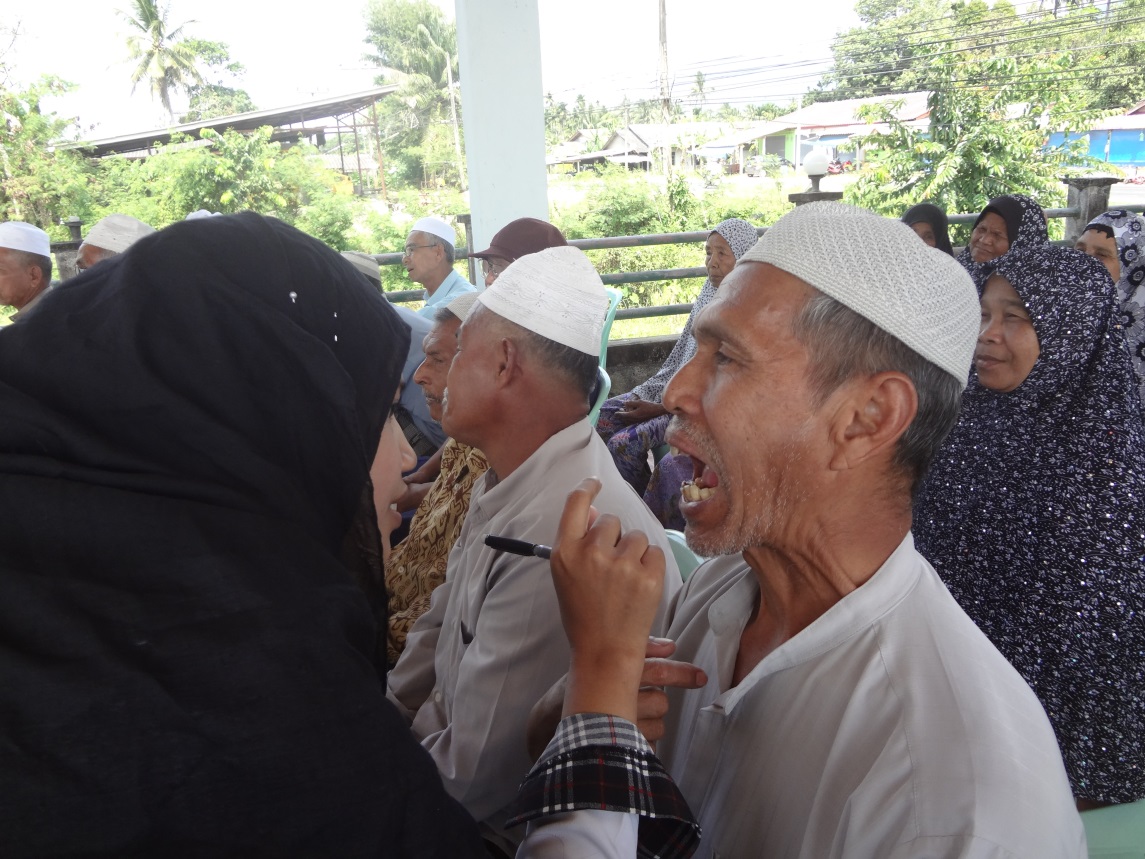 ตรวจสุขภาพในช่องปากกิจกรรมสอนเรื่องสุขภาพในผู้สูงอายุ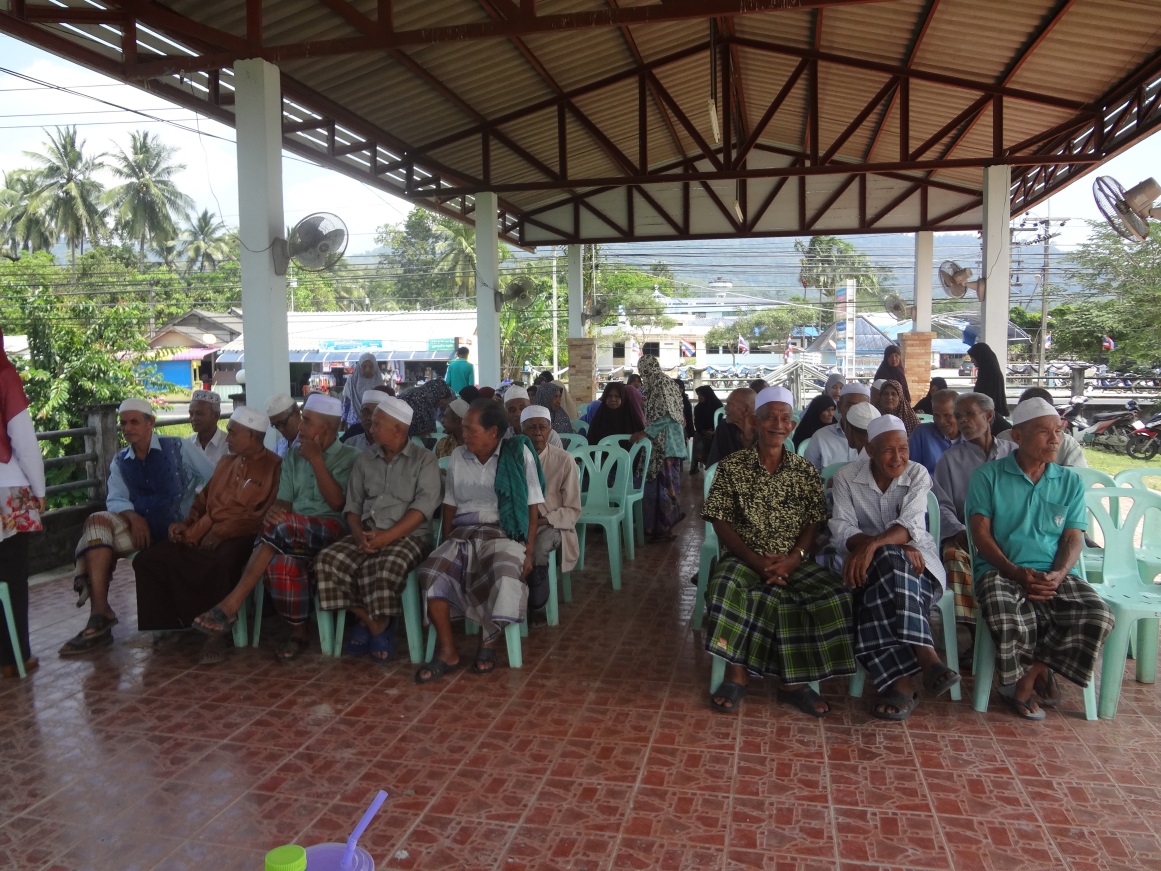 บรรยากาศผู้เข้าร่วมอบรม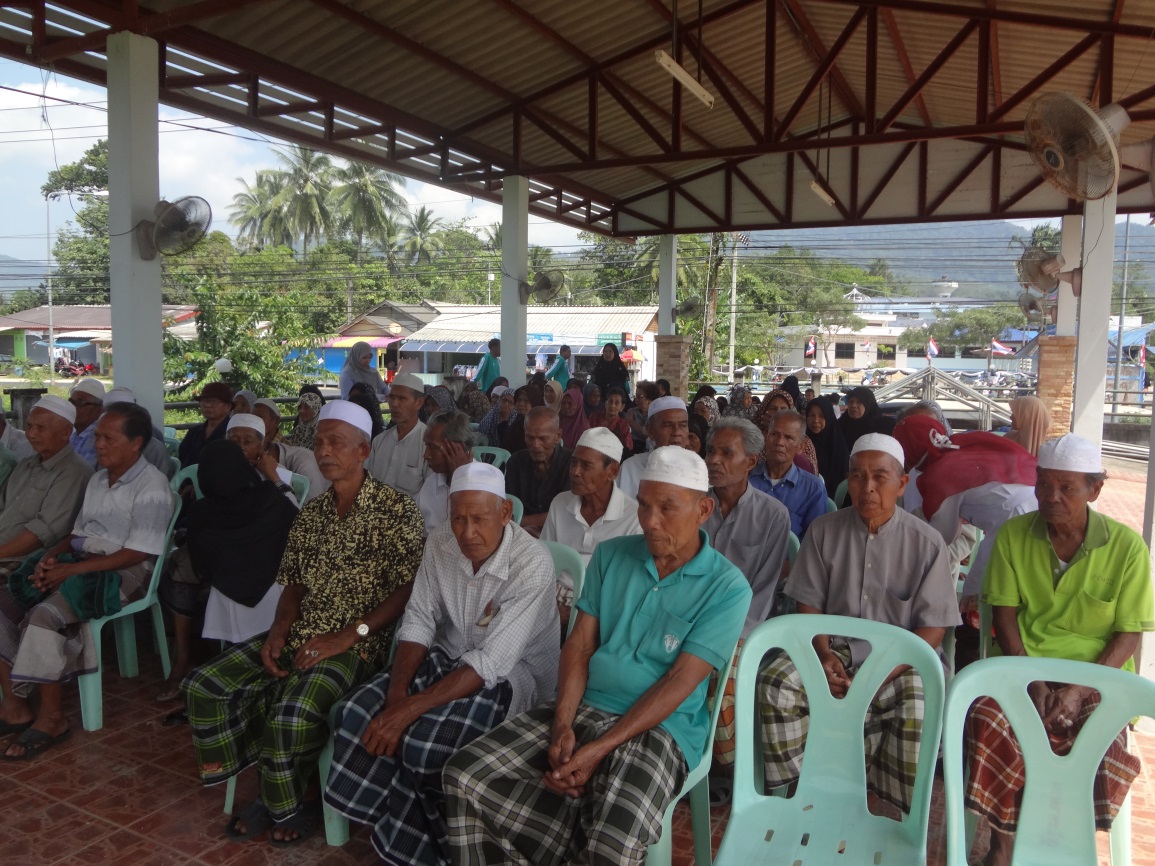 บรรยากาศผู้เข้าร่วมอบรมกิจกรรมสอนเรื่องสุขภาพในผู้สูงอายุ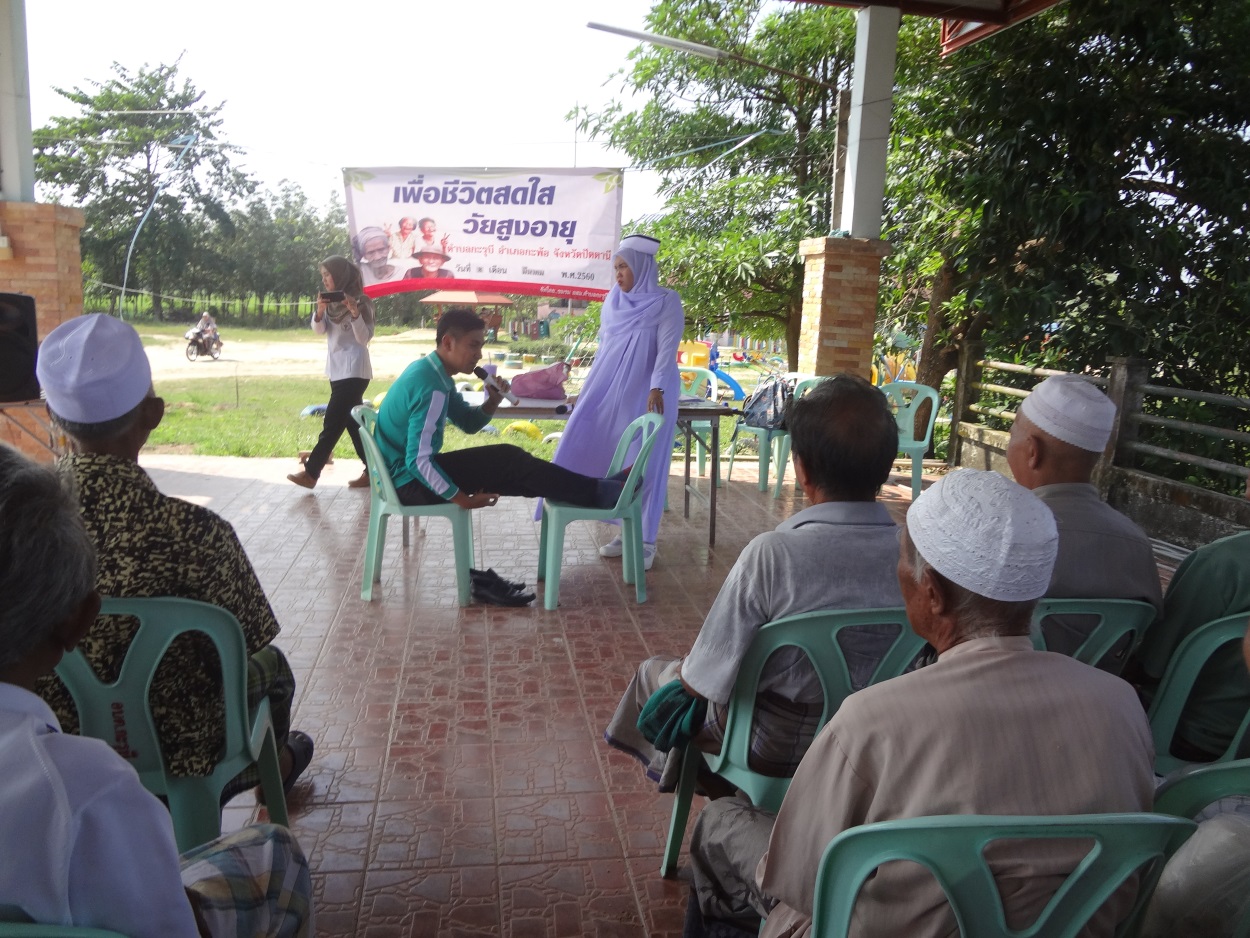 ให้ความรู้เกี่ยวกับการยืดกล้ามเนื้อและออกำลังกายในผู้สูงอายุ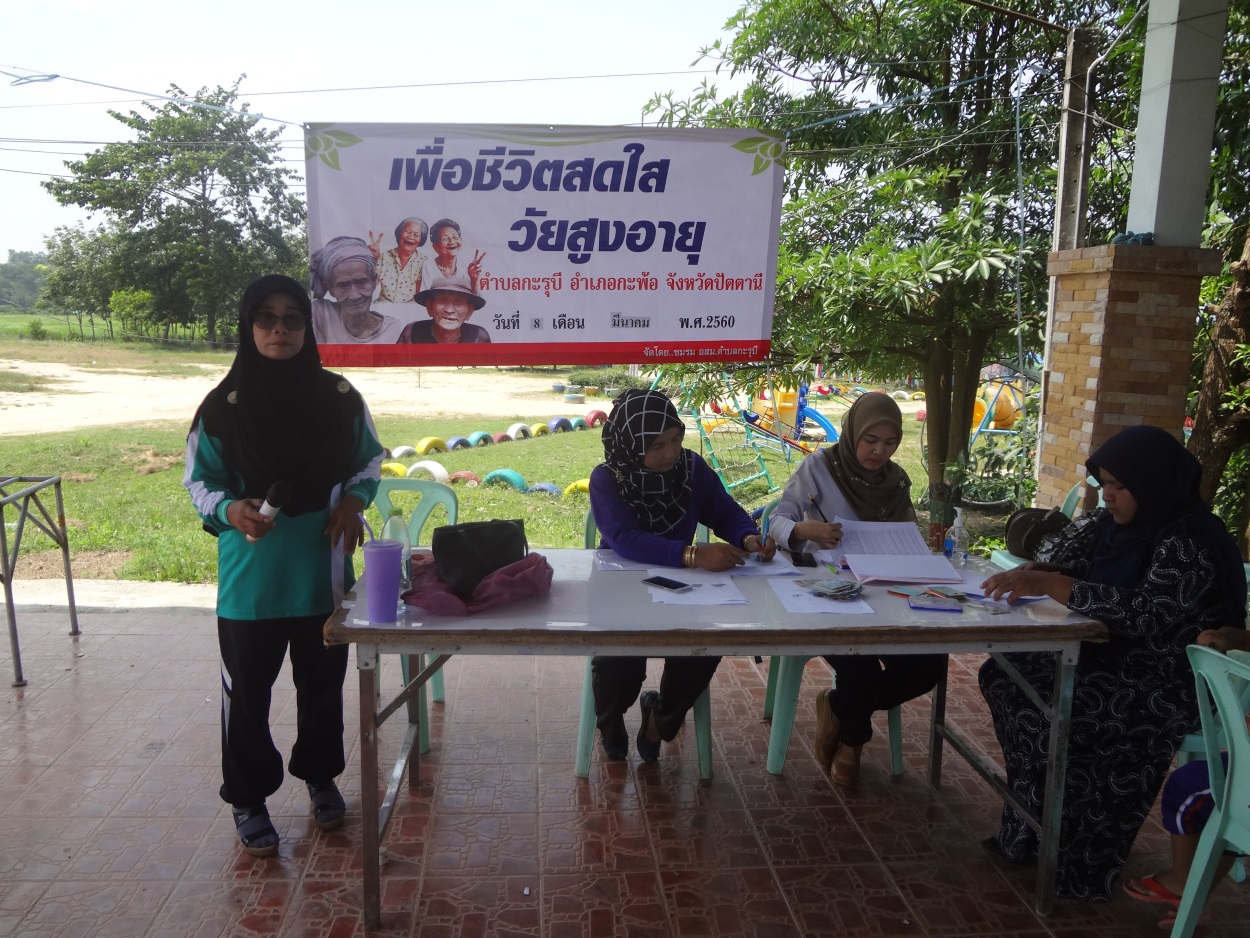 พบปะพูดคุยและนัดหมายกิจกรรมต่อไปกับผู้ร่วมเข้าอบรม